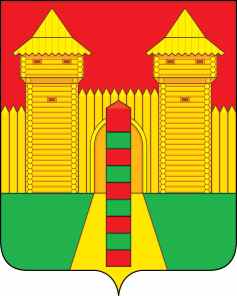 АДМИНИСТРАЦИЯ  МУНИЦИПАЛЬНОГО  ОБРАЗОВАНИЯ «ШУМЯЧСКИЙ   РАЙОН» СМОЛЕНСКОЙ  ОБЛАСТИП О С Т А Н О В Л Е Н И Еот   19.01.2021г. № 13        п. Шумячи		В соответствии с Федеральным законом от 05.04.2013г. № 44-ФЗ «О контрактной системе в сфере закупок товаров, работ, услуг для обеспечения государственных и муниципальных нужд», Уставом муниципального образования «Шумячский район» Смоленской области		П О С Т А Н О В Л Я Е Т:1. Отменить электронный аукцион на право заключить муниципальный контракт на выполнение работ по содержанию дорог, тротуаров и сооружений на них на территории Шумячского городского поселения № 01633000058210000012. Контрактному управляющему Администрации муниципального образования «Шумячский район» Смоленской области в соответствии с ч. 3 ст. 36 Закона о контрактной системе разместить настоящее постановление в единой информационной системе незамедлительно.Глава муниципального образования«Шумячский район» Смоленской области                                                А.Н. ВасильевОб отмене электронного аукциона